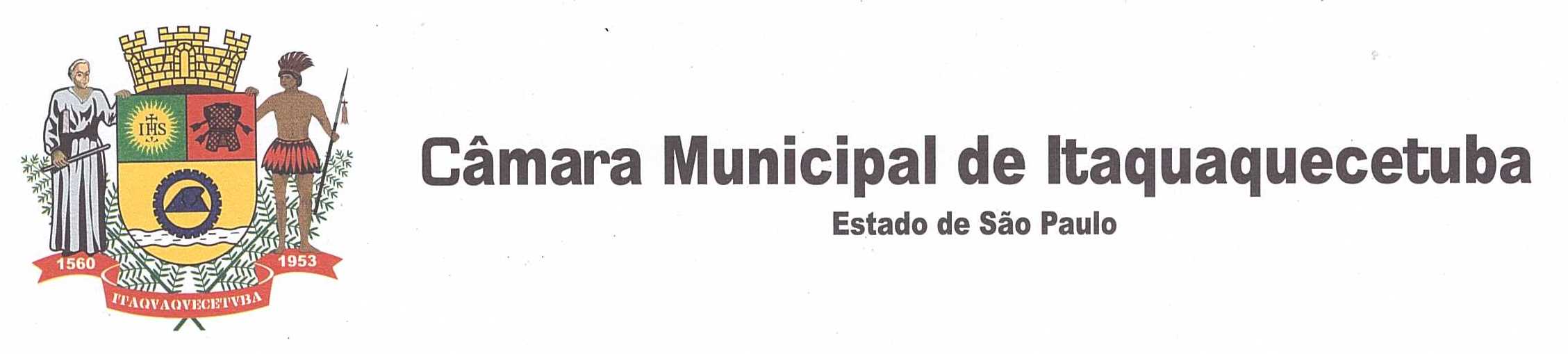                               INDICAÇÃO Nº__________417_____________/2020.                             INDICO À MESA, observadas as formalidades regimentais, seja oficiado ao Senhor Prefeito Municipal, Dr. Mamoru Nakashima, solicitando que se digne Sua Excelência determinar ao setor competente da municipalidade as providências que se fizerem necessárias, no sentido de se proceder a urgente limpeza e recolhimento de entulho despejado irregularmente na Rua das Cerejeiras, proximidades da SP-56 – Rodovia Alberto Hinoto, no Bairro Jardim Mossapyra, neste Município.                              JUSTIFICATIVA                               Tal solicitação se faz extremamente necessária diante da enorme quantidade de entulhos naquele local ocasionando o surgimento de grande número de ratos e insetos, pondo em risco não só a saúde, mas também a segurança das pessoas que residem e circulam por aquele local.Plenário Vereador Maurício Alves Braz, em 04 de maio de 2020._________________ELIO DE ARAUJO(Elinho)Vereador